DECLARAÇÃO DE RESPONSABILIDADE            Os autores abaixo assinados do manuscrito intitulado “Comportamento de checagem corporal e treinamento com pesos: uma investigação experimental com mulheres” declaram que participaram ativamente do planejamento, coleta dos dados e escrita do artigo. Além disto, declaram que o estudo não foi previamente publicado e nem está sendo analisado por outra revista.Recife, PE, 06 de outubro de 2014.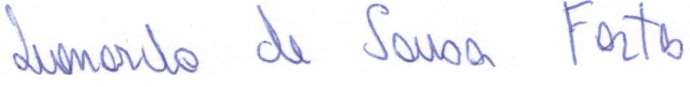 Leonardo de Sousa Fortes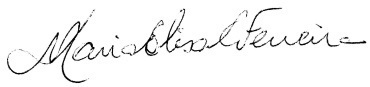 Maria Elisa Caputo Ferreira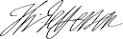 Jeferson Macedo Vianna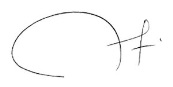 Liliane Cunha Aranda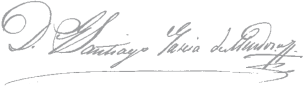 Santiago Tavares Paes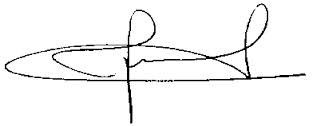 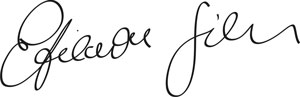 Edilson Serpeloni Cyrino